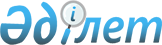 О переименовании составных частей села БерезовкиРешение акима Калининского сельского округа Глубоковского района Восточно-Казахстанской области от 6 июня 2009 года N 1. Зарегистрировано Управлением юстиции Глубоковского района Департамента юстиции Восточно-Казахстанской области 19 июня 2009 года за N 5-9-107      Примечание РЦПИ.

      В тексте сохранена авторская орфография и пунктуация.      В соответствии с пунктом 4 статьи 14 Закона Республики Казахстан "Об административно-территориальном устройстве Республики Казахстан", учитывая мнение населения села Березовка Глубоковского района РЕШИЛ:



      1. Переименовать следующие улицы села Березовки Глубоковского района:

      улицу Ленина на улицу Бауржана Момышулы;

      улицу Кирова на улицу Каныша Сатпаева;

      улицу Калинина на улицу Динмухамеда Кунаева.



      2. Настоящее решение вводится в действие по истечении десяти календарных дней после его первого официального опубликования.      Аким Калининского сельского округа      Т.К. Таганбеков
					© 2012. РГП на ПХВ «Институт законодательства и правовой информации Республики Казахстан» Министерства юстиции Республики Казахстан
				